HERMANAS FRANCISCANAS MISIONERAS DE JESÚS            COLEGIO SANTA MARÍA DE BELÉN                 COQUIMBOLista de Materiales 2024Pre Kínder A- B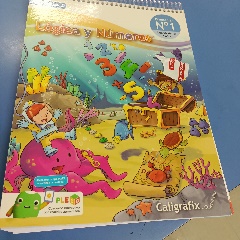 1 TEXTO DE LÓGICA Y NÚMEROS N° 1 CALIGRAFIX 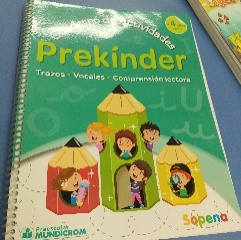 1 CUADERNO DE ACTIVIDADES PRE KINDER trazos-vocales -comprensión lectora SOPENA1 TEXTO DE INGLÉS, MIMI’S BOOK PLUS WITH NAVIO APP EDITORIAL MACMILLAN1 TEXTO DE RELIGIÓN, “NUESTRA CASA”  EDITORIAL    SM1 CUADERNO CROQUIS UNIVERSITARIO (100 HOJAS)2 BLOCK TAMAÑO LICEO 60 2 BLOCK 99 2 CARPETA DE CARTULINA DE COLORES 1 CARPETA DE PAPEL LUSTRE 2 CARPETA DE PAPEL ENTRETENIDO2 CARPETA DE CARTULINA ESPAÑOLA2 CARPETA DE PAPEL DE VOLANTÍN3 CAJAS DE PLASTICINA DE COLORES 1 LÁPIZ DESTACADOR, COLOR A ELECCIÓN1 CAJA DE TÉMPERA DE 6 COLORES 1 ACUARELA DE 12 COLORES 1 PINCEL N°6 5 TERMOLAMINADO TAMAÑO OFICIO 5 PAPEL AUTODEHESIVO TAMAÑO OFICIO 3 PAQUETES DE PAPEL LUSTRE 12 COLORES 10X10 CM1 PIZARRA ACRÍLICA BLANCA (MEDIANA) 1 PLUMÓNPERMANENTE1 PLUMÓN DE PIZARRA COLOR NEGRO1 PLUMÓN DE PIZARRA COLOR ROJO1 CAJA DE 12 LÁPICES DE COLORES DE MADERA (GRUESO)1 CAJA DE 12 LÁPICES DE COLORES DE CERA 1 CAJA DE 12 LÁPICES SCRIPTOS 1 LAPIZ GRAFITO N° 6 B 1 GOMA BLANDA 1 TIJERA PUNTA ROMA 1 STICK FIX MEDIANO1 ESTUCHE GRANDE, DE TRES COMPARTIMIENTOS2 CINTA ADHESIVA TRANSPARENTE(EMBALAJE)2 CINTA MASKING TAPE(ANCHA)1 PACK DE STICKERS AUTOADHESIVOS DE INCENTIVOS PARA NIÑOS/ASNOTA: TODOS LOS MATERIALES DEBEN VENIR MARCADOS CON EL NOMBRE COMPLETO DEL PÁRVULO (SIN INICIALES).